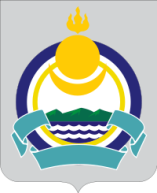 Республика Бурятия Мухоршибирский районСОВЕТ ДЕПУТАТОВМУНИЦИПАЛЬНОГО ОБРАЗОВАНИЯ СЕЛЬСКОГО ПОСЕЛЕНИЯ «ХОНХОЛОЙСКОЕ»___________________________________________________________________________РЕШЕНИЕ« 29 »  января  2021 г.                                                                              №  64с. ХонхолойОб утверждении Положения «О порядке выпаса и прогона сельскохозяйственных животных на территории муниципального образования сельского поселения «Хонхолойское»	В соответствии с Федеральным законом от 06.10.2003 № 131-ФЗ «Об общих принципах организации местного самоуправления в Российской Федерации», Законом Республики Бурятия от 07.11.2008 № 574-IV «О содержании и защите домашних животных на территории Республики Бурятия», Законом Республики Бурятия от 05.05.2011 № 2003-IV «Об административных правонарушениях»Совет депутатов муниципального образования сельского поселения «Хонхолойское»решил:Утвердить Положение «О порядке  выпаса и прогона сельскохозяйственных животных на территории муниципального образования сельского поселения «Хонхолойское»,  согласно приложению.Обнародовать настоящее решение на информационных стендах поселения и разместить на официальном сайте Администрации Муниципального образования сельского поселения «Хонхолойское».Решение вступает в силу с момента обнародования.4.   Контроль за исполнением настоящего решения оставляю за собой. Глава муниципального образования сельского поселения «Хонхолойское»                                                             Д. Н. КиреевПредседатель Совета депутатовмуниципального образованиясельского поселения «Хонхолойское»                                                              Н. И. Мальцева                                          Приложение УтвержденоРешением Совета депутатов муниципального образования сельского поселения «Хонхолойское»от «29»    01. 2021 г. № 64Положение  «О Порядке выпаса и прогона сельскохозяйственных животных на территории муниципального образования сельского поселения «Хонхолойское»Общие положения1.1. В настоящем Положении используются следующие термины и понятия:1) сельскохозяйственные животные – лошади, крупный рогатый скот, овцы, козы, птицы и другие животные, содержащиеся в личных подсобных хозяйствах граждан и у юридических лиц, необходимым условием содержания которых является выпас;2) владелец сельскохозяйственных животных - физическое лицо, физическое лицо, осуществляющее предпринимательскую деятельность без образования юридического лица или юридическое лицо, которое владеет, распоряжается и (или) пользуется, сельскохозяйственными животными на праве собственности или на основании иных вещных прав;3) выпас сельскохозяйственных животных – контролируемое пребывание на пастбище сельскохозяйственных животных в специально отведенных местах;4) прогон сельскохозяйственных животных - передвижение сельскохозяйственных животных от места их постоянного нахождения до места выпаса и обратно;5) пункт временного содержания животных (далее по тексту - ПВС) - специально приспособленное сооружение для размещения и содержания безнадзорных животных при муниципальных или иных организациях.1.2. Бремя содержания сельскохозяйственного животного предполагает содержание и заботу о животном до момента его отчуждения или естественной кончины.1.3. Содержание сельскохозяйственных животных, должно отвечать ветеринарно-санитарным требованиям, технологиям содержания.1.4. Обязательными условиями содержания животных является соблюдение их владельцами санитарно-гигиенических, ветеринарно-санитарных правил и норм, а также обеспечения условий содержания животных, при которых они бы не причиняли беспокойства и не представляли опасности для окружающих, прилежащей усадьбы, территории и окружающей среды.Помещения, предназначенные для временного или постоянного содержания животных, по своей площади и оборудованию должны обеспечивать благоприятные условия для их здоровья.Предприятия, учреждения, организации и граждане - владельцы животных обязаны обеспечивать их кормами и водой, безопасными для здоровья животных и окружающей среды, соответствующими ветеринарно-санитарным требованиям и нормам.1.5. Сельскохозяйственные животные подлежат обязательной вакцинации и обработкам в станции по борьбе с болезнями животных.2. Порядок выпаса и прогона сельскохозяйственных животных2.1. Выпас сельскохозяйственных животных осуществляется на огороженных или неогороженных пастбищах на привязи либо без нее под надзором владельцев или лиц, ими уполномоченных.Владельцы сельскохозяйственных животных, имеющие в пользовании земельные участки, могут пасти на них своих животных на привязи или в свободном выгуле при условии надлежащего надзора владельцами.Запрещается выпускать сельскохозяйственных животных для пастьбы без присмотра.2.2. Прогон сельскохозяйственных животных осуществляется под обязательным надзором владельцев сельскохозяйственных животных либо лиц, ими уполномоченных.Владельцы животных обязаны принимать необходимые меры при прогоне скота, обеспечивающие безопасность окружающих людей.2.3. Запрещается прогон животных в многолюдных местах (магазины, школы, дома культуры, автобусные остановки и др.).Прогон животных на пастбище и обратно осуществляется в утренние и вечерние часы в сопровождении владельцев до мест сбора по установленным поселением маршрутам.2.4. Владельцы сельскохозяйственных животных обязаны:- создать им условия содержания и кормления в соответствии с требованиями зооветеринарии;- зарегистрировать приобретенных сельскохозяйственных животных в течении 1 месяца, приплода сельскохозяйственных животных в течении 2-х месяцев после рождения в администрации сельского поселения. При постановки на учет предоставить документы на право владения (договор купли-продажи, дарения, документы о наследовании и т.д.), при завозе из других населенных пунктов в обязательном порядке предоставить ветеринарное свидетельство;- осуществлять хозяйственные и ветеринарные мероприятия, обеспечивающие предупреждение болезней сельскохозяйственных животных;- предоставлять все имеющееся поголовье по требованию ветеринарного управления для проведения клинических осмотров, исследований и вакцинаций;- при продаже и транспортировке сельскохозяйственных животных за пределы населенного пункта и забои на мясо для реализации оформить ветеринарное свидетельство и справку, подтверждающую право собственности;- доставить сельскохозяйственных животных в установленное администрацией место и время для проведения лечебно-профилактических мероприятий и диагностических исследований болезней животных, при их болезни или падеже сообщить в ветеринарную службу.- в утреннее время проводить скот от подворья до мест сбора скота, в конце дня встретить сельскохозяйственных животных и сопроводить до своего подворья;-после обследования на причины падежа животных ветеринарной службой захоронить труп павших сельскохозяйственных животных в скотомогильнике;-при введении и объявлении карантина главой муниципального образования сельского поселения, с предоставления соответствующих органов государственной ветеринарной службы соблюдать правила карантина сельскохозяйственных животных;- организовать выпас скота с пастухом, в случае отсутствия пастуха организовать поочередной выпас, либо индивидуальный выпас  скота, либо содержать на привязи;- не допускать загрязнения окружающей среды, газонов, тротуаров, дорог отходами  сельскохозяйственных животных. Загрязнения указанных мест устраняются владельцами сельскохозяйственных животных;- запрещается допускать сельскохозяйственных животных на детские площадки, зоны отдыха населения и другие места общего пользования;- владельцы сельскохозяйственных животных обязаны предпринимать все зависящие от них меры, не допускающие безнадзорное нахождение сельскохозяйственных животных в черте населенного пункта, а также за его пределами.3. Правила содержания и выпаса сельскохозяйственных животных в летне-пастбищный период3.1. Выпас и прогон осуществляют лица (пастух), заключившие с владельцами сельскохозяйственных животных договор. В случае отсутствия пастуха пастьбу осуществляют владельцы в порядке очереди, которую устанавливает избранный жителями староста, либо осуществляют индивидуальный выпас скота.3.2. Граждане, имеющие в собственности  молодняка крупного рогатого скота в возрасте до 1 года обеспечивают их выпас без нанесения ущерба природе, имуществу физических и  юридических лиц.3.3. Поиск и выбор пастуха осуществляют владельцы скота. 3.4. Администрация муниципального образования сельского поселения «Хонхолойское» устанавливает места сбора животных для прогона и выпаса.3.5. Сельскохозяйственные животные должны постоянно находиться на пастбище под присмотром пастухов, хозяев или специально отгороженном месте исключающем беспризорный и свободный выгул животных на не отведенных для пастьбы территориях.3.6. Запрещается выпас сельскохозяйственных животных на не отведенных для пастьбы территориях в т.ч. в придорожных полосах автомобильных  и железных дорог и прогон животных через автомобильные дороги вне специально установленных мест. Прогон скота через железнодорожные пути не допускается.4. Порядок утилизации трупов животных4.1. Павшие животные подлежат захоронению или утилизации в скотомогильниках.4.2.Обязанность по доставке трупов животных в места захоронения или утилизации лежит на владельцах животных.4.3.Сбор и уничтожение трупов диких, а также бродячих животных проводится владельцем земельного участка, на территории которого находится труп, а на территории поселения организуется Администрацией муниципального образования сельского поселения «Хонхолойское».4.4. Владельцы животных, в срок не более суток с момента гибели животного, обнаружения абортированного или мертворожденного плода, обязаны известить об этом ветеринарного специалиста, который на месте, по результатам осмотра, определяет порядок утилизации или уничтожения биологических отходов.5. Ответственность за нарушение настоящего Порядка5.1. За несоблюдение Порядка выпаса и прогона сельскохозяйственных животных на территории городского поселения, владелец сельскохозяйственных животных несет административную ответственность в порядке, установленном Кодексом Российской Федерации об административных правонарушениях и Законом Республики Бурятия «Об административных правонарушениях».5.2. Вред, причиненный здоровью граждан, или ущерб, нанесенный их имуществу сельскохозяйственными животными, возмещается их владельцами в порядке, установленном законодательством Российской Федерации и иными нормативно-правовыми актами.5.3. За жестокое обращение с животными или за брошенное животное владелец несет ответственность в соответствии с действующим законодательством.6. Контроль за соблюдением настоящего Порядка.6.1. Контроль за соблюдением настоящего Порядка осуществляется в порядке установленном законодательством Российской Федерации.7. Организация работы с безнадзорными сельскохозяйственными животнымиСельскохозяйственные животные, пасущиеся без сопровождающего лица и вне отведенных мест для выпаса, наносящие ущерб имуществу и благоустройству территории муниципального образования сельского поселения «Хонхолойское» признаются безнадзорными животными.    Безнадзорные животные, подлежат помещению в пункт временного содержания до выявления их владельцев и передачи им животного. Владелец компенсирует все затраты, связанные с содержанием сельскохозяйственного животного в пункте временного содержания, оплачивает штраф предусмотренный ст. 47 Закона РБ от 05 мая 2011г. №2003-IV «Об административных правонарушениях».                             